2019 MARYSVILLE CHRISTMAS PARADE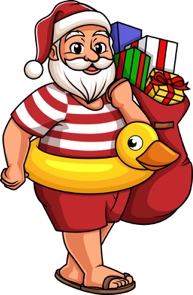 “NAUTICAL OR NICE”A BEACHY BOAT PARADE OF LIGHTS IN HISTORIC, DOWNTOWN MARYSVILLESaturday, December 7, 2019MAILING ADDRESS – 1095 Stafford Way, Suite H, Yuba City, CA 95991PHONE (530) 763-5402PARADE ENTRY REGISTRATION FORMCompany/Organization___________________________________________ Contact Name___________________________Address________________________________________ City____________________ State_______ Zip_______________Phone Number (         ) ___________________________________	          	Entry Fee (Check one):								          									________ Non-profit ($25)E-mail: ________________________________________________                  	________ Business ($50)								          									(Checks payable to: City of Marysville)Please prepare a narrative of 50 words or less for the announcers to read as your entry passes the announcer’s area (*please be aware that this narrative may be shortened if necessary and/ or read word for word by the announcers*). ____________________________________________________________________________________________________________________________________________________________________________________________________________________________________________________________________________________________________________________________________________________________________________________________________________________________________________________________________________________________________________________-----------------------------------------------------------------------------------------------------------PLEASE CHECK ONE CATEGORY:FLOATS/VEHICLES:____ Decorated Floats*				____ Decorated Vehicles (Proof of auto insurance required)Title ___________________________		____ # of vehicles (see rule #9)Number of people walking __________		Number of people walking ______WALKING/MARCHING GROUPS:MAJORETTES (CORPS)					DRUM & BUGLE CORPS____ Pee Wee						____ Adults____ Junior							____ Youth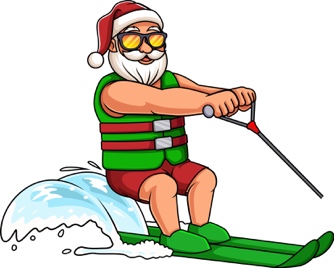 ____ Senior							____ # of participantsMAJORETTES						BANDS____ Pee Wee						____ Elementary school____ Junior                                                                          	____ Intermediate school				____ High school                                          															                                                                                              Drum Major Name:____________________SADDLED ANIMALS (additional form required)____ # of saddled animals____ # of people walkingType of animal:______________________*Traditional mobile platforms are considered ‘floats’.  Judges have final decision.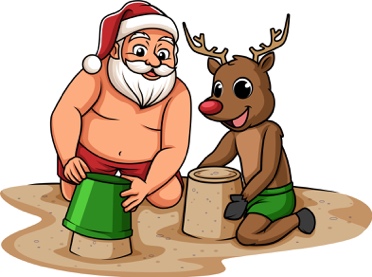 PARADE RULESPLANNING FOR THE PARADE:1.   	ABSOLUTELY NO SANTA CLAUS SUITS ALLOWED.  The official “Santa” will be arranged by parade officials.       	Violating this rule will result in immediate expulsion from the parade.     2. 	The theme for this year’s parade is “NAUTICAL OR NICE, A BOAT PARADE OF LIGHTS.”  Use your imagination & decorate your float with          this year’s exciting theme. **Please note that we will be judging floats by the designated categories; Most Thematic and Most Original.3.   	The parade will take place on Saturday, December 7, 2019.  It begins at 5:00 p.m. and will last approximately 2 hours.	The parade will start at 6th and D Streets and will end at the intersection of 5th and C Street.4. 	The non-refundable parade fee is $25 for non-profit organizations and $50 for all businesses.  NO REFUNDS will be provided.5.  	The parade line-up will be determined on Monday, December 2, 2019.  Entries received after that date will be placed at the end of the parade.            All entries postmarked after Wednesday, November 27th will be charged an additional $25 late fee. Please include this fee with your entry or it          will not be considered. Please make checks payable to City of Marysville.6. 	A notice of the line-up and a parade route map will be emailed.  If you do not receive this notice by the end of business on Thursday, December          5, 2019, please contact Sapphire Marketing Group at (530) 763-5402.7. 	Entry numbers must be placed on the right side of the entry (assign someone to wear or tape it to your entry, but please make sure it can be          seen so you may be properly introduced).8.  	All decorative materials must be fire resistant or be treated with flame retardant.9.  	Group vehicle entries are limited to no more than 5 STANDARD SIZE VEHICLES. Groups wishing to enter more than 5 standard size vehicles          must submit a separate entry form for each block of 5 standard size vehicles or more.10.	Parade entries consisting of persons walking may have no more than 50 individuals.  Organizations wishing to enter more than 50  	Marchers must be broken into separate groups of no more than 50 and enter each group separately.  If your school band, dance team, etc.,          total more than 50 then they will be counted as two entries.11.	Saddled animal groups MUST provide their own animal waste pick-up services or will face immediate ejection.12.  	Please have each member of your entry review these rules prior to parade day.13.    No objects are to be handed out, thrown, sprayed or discharged at spectators during the parade.  Only those who walk towards the edges          of the streets may pass out candy that is individually wrapped, with prior approval from Parade Staff  BEFORE THE PARADE BEGINS14.  	One designated person from each entry must check-in at the check-in station located at 6th & D Street to receive their entry number and         certificate of participation between 3:30-4:00 p.m.15.	All entries should arrive in the staging area no later than 4:00 p.m. (one hour prior to the start of the parade).16.	All riders should meet their floats or vehicles in the staging area no later than 4:30 p.m. (one half-hour prior to the parade). 17.	Please carpool if possible; parking will be very limited. Please park all non-parade vehicles on B, C, or D Streets, north of 9th Street, or west of          E Street.18.	Please arrive in costume, there are no changing facilities. You are also reminded to dress warmly, as the evening hours can be chilly.19.	Persons and/or animals riding on a float or in a car must be safely secured. Entries involving animals or vehicles must be kept in control at all          times. The primary responsibility of all participants and parade officials is the safety of riders and spectators.20.	Since this is a nighttime parade, small pocket flashlights are recommended for safety purposes.21.	No alcoholic beverages or firearms will be allowed during the line-up of the parade or during the parade. Violators will be subject to a citation,          which will be issued by the proper authorities.22.	Please control noises near the equestrian entries.  If startled, it could be dangerous to the horses, riders, and/or spectators.  23.  	Portable toilet facilities will be available at 7th and D Streets, 5th and D Streets, and 3rd and D Streets. DURING THE PARADE:24.	Please maintain a distance of at least 50 feet between the various entries.25.	There will be radio announcers along the parade route and you are asked to perform in each block.26.	The parade will be a traditional forward-moving parade. There will be no stopping for performances except in designated areas.  Bands should         try to play continuously along the entire parade route. Bands must proceed into the competition area at 3rd and D Streets, in front of the review         stand, for judged performances.27.	No objects - including candy - may be thrown or sprayed at the spectators during the parade.28.	Please do not get off the floats during the parade, except in cases of illness or emergency. In such cases, emergency  	personnel will be summoned to assist you.29.	Units that use sound-amplifying systems must maintain a volume that will not interfere with other entries. Entries with sound systems or music         must indicate this on the entry form.30.	The reviewing stand will be located on the west side of D Street at 3rd Street.31.	Please do not disband until you reach the corner of 5th and C Streets.  You are encouraged to use the Municipal Parking Lot at 4th & C Streets         as a meeting place to find your parents/children after the parade.32.	Any entry that does not abide by the Parade rules may be disqualified and prevented from participating in future parades.By signing below, the responsible party for the organization listed acknowledges that they have read and agree to abide by parade rules of face ejection.  By signing below, the responsible party agrees to release the City of Marysville and Sapphire Group from any liability the entering organization presents to their own participants, parade patrons, other parade participants and the general public.Organization:__________________________________________________________________________________________________    Responsible Person (Print Name)__________________________________________________________________________________Signature ___________________________________________________________________________   Date ____________________